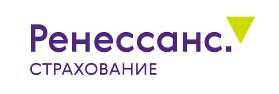 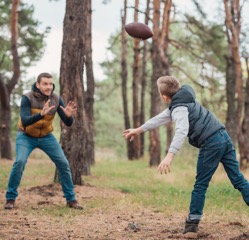 «Материальная помощь при критических    заболеваниях и при несчастном случае»Цель программы – оказание финансовой поддержки при установлении серьезных диагнозов и/или получении серьезных травм. Выплата поможет сотрудникам решить вопросы, связанные с качественным лечением своих близких, и поддержит семью в условиях снижения дохода.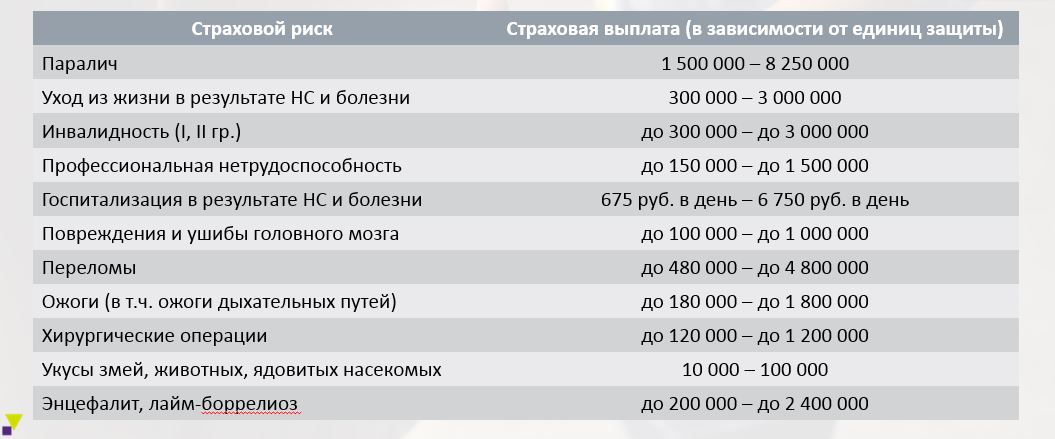 Специалист Шихова Инна Викторовна        тел.: +7 (981) 155 44 16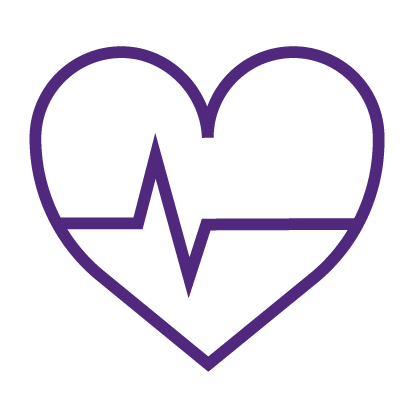 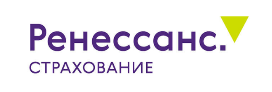 «Материальная поддержка при критических, в том числе онкологических заболеваниях»Цель программы – оказание финансовой поддержки при установлении серьезных диагнозов. Ежегодно онкологические заболевания появляются у 10 млн человек по всему миру, и эта цифра, к сожалению, постоянно растет. РФ – ежегодно выявляют 500 000 человек. 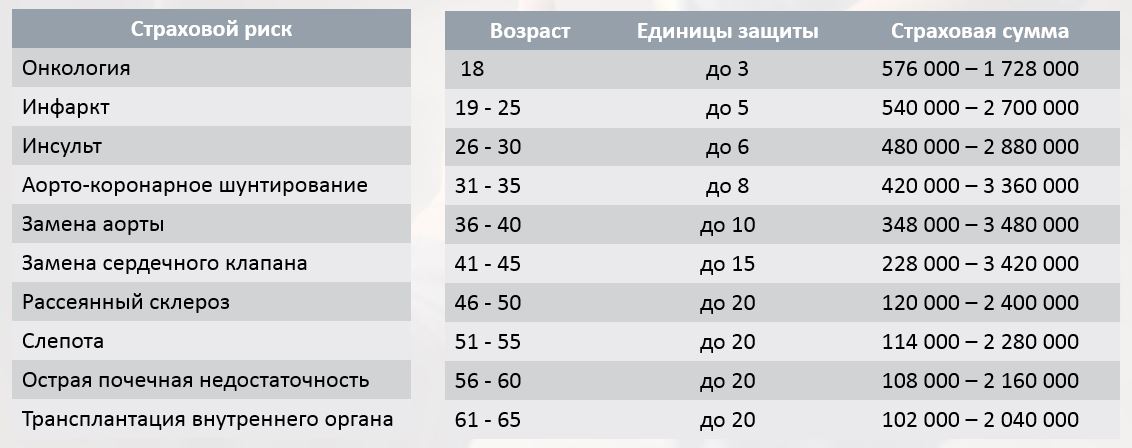 .Специалист Шихова Инна Викторовна        тел.: +7 (981) 155 44 16         Программа «Антиклещ»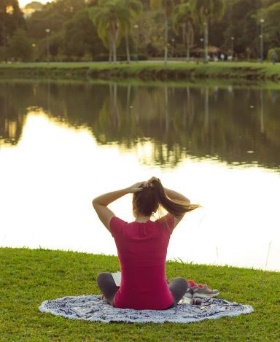           Дополнительная защита в случае укусаКаждый год в России фиксируют более 500 000 укусов клещей. Они могут вызывать опасные для жизни инфекционные заболевания: энцефалит, болезнь Лайма, боррелиоз, анаплазмоз и другие. Если вы живете в районах, где распространены клещи, лучше застраховаться. Так у вас будет четкая схема действия в случае укуса и гарантированная помощь.  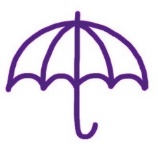 Специалист Шихова Инна Викторовна        тел.: +7 (981) 155 44 16